Guten Tag!Preveri prevode pri včerajšnjem zapisu pod naslovom Im Verkehr = V prometu. das Auto = avtoder Bus = avtobusder Anhänger = prikolicader Lastwagen = tovornjakder Bagger = bagerdie Zapfsäule = bencinska črpalkader Fußgänger = pešecdas Fahrrad = koloder Motorroller = skuterdas Taxi = taksidie Straßenbahn = tramvajdas Segelboot = jadrnicadas Schiff = ladjader Hubschrauber = helikopter das Flugzeug = letaloPoglej si posnetek, ki predstavi že poznane in še nekaj novih prevoznih sredstev:https://www.youtube.com/watch?v=zMAaMpmLqs0Glej zapis besede, poslušaj in naglas ponovi besedo, ki jo slišiš.Trenutno je za nas pomembna samo beseda v ednini (spredaj ima die / der / das). Beseda, ki je v oklepaju zadaj, je v množini, in je zaenkrat še ni treba poznati. Za prevod sta ti v pomoč slika in angleški prevod pod sliko.V zvezek napiši naslov Verkehrsmittel = prevozna sredstva in današnji datum.Zapiši NEM besedo v ednini (spredaj tudi spol: die / der / das) in SLO prevod.Besede, ki si jih zapisal že včeraj, lahko izpustiš.Igraj se vislice (temi sta: Im Verkehr & Verkehrsmittel) 😊https://www.hangmanwords.com/play/custom-U2NoaWZmJTBBTGFzdHdhZ2VuJTBBRmFocnJhZCUwQVNlZ2VsYm9vdCUwQU1vdG9ycmFkJTBBU3RyYSVDMyU5RmVuYmFobiUwQUh1YnNjaHJhdWJlciUwQUZsdWd6ZXVnJTBBV29obndhZ2VuJTBBRnUlQzMlOUZnJUMzJUE0bmdlciUwQUtyYW5rZW53YWdlbiUwQVJha2V0ZSUwQUZldWVyd2VocmF1dG8lMEFadWclMEFQb2xpemVpYXV0byUwQQ==Lahko igraš na pamet ali pa si pomagaš z včerajšnjimi in današnjimi zapiski. Ko besedo uganeš, povej spol, besedo naglas izgovori in povej prevod. Na naslednjo besedo prideš tako, da na desni strani klikneš modri gumb »New Word«.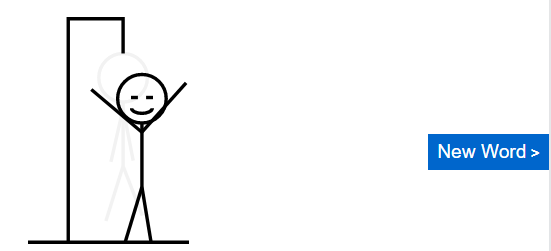 